Reception WEEKLY TIMETABLE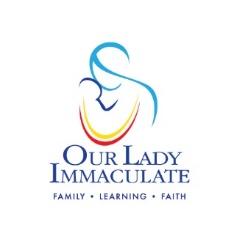 TIMEMONDAYTUESDAYWEDNESDAYTHURSDAYFRIDAY8:45-9.00Fine motor activitiesFine motor activitiesFine motor activitiesFine motor activitiesFine motor activities9:00-9:20PhonicsPhonicsPhonicsPhonicsPhonics9:20-11:00PEIndoor and outdoor continuous provision as well as guided group work.Music (1 class)Indoor and outdoor continuous provision as well as guided group work.Indoor and outdoor continuous Provision as well as guided group work.Indoor and outdoor continuous provision as well as guided group work.Indoor and outdoor continuous provision as well as guided group work.11:00-11:20Maths MathsCome and SeeMathsMaths 11.20-11.25am Collective Worship Collective WorshipCollective WorshipCollective WorshipClass Mediation LUNCHLUNCHLUNCHLUNCHLUNCHLUNCH12:45-12:50MassageMassageMassageMassageMassage12:50-1:10LiteracyLiteracy LiteracyLiteracyLiteracy 1:10-2:50Indoor and outdoor continuous provision as well as guided group work.Music (1 class) Indoor and outdoor continuous provision as well as guided group work.Come and See indoor and outdoor continuous provision as well as guided group work.Indoor and outdoor continuous provision as well as guided group work.Indoor and outdoor continuous provision as well as guided group work.2:50-3:00Mastery in maths programmeMastery in maths programmeMastery in maths programmeMastery in maths programmeCelebration Assembly 3:00-3:15StoryStoryStoryStoryStory